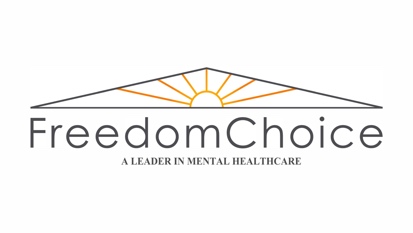 5655 South Yosemite, Suite 109Greenwood Village, CO 80111	720-213-5955	Fax 303-382-4640Email: chan@freedomchoicehealth.com 				REFERRAL/CLIENT INFORMATIONDate: _________________Client Name_______________________________________________________Date of Birth______________________________Family/Friend/Guardian____________________________________________________Address:_____________________________________________________________________City______________________________  ZIP _____________ Phone #________________ Email for reminders_____________________________________________________Phone # for reminders_________________________ Text_____ or Voice _____Who holds therapeutic privilege? __________________________ email________________________________________Primary Insurance Name______________________________________Insurance ID #___________________________________Group #____________________Date of Birth______________________________Secondary Insurance Name______________________________________Insurance ID #___________________________________Preferred Location to be Seen:        Home _______Our Office_______ Telehealth_______ Other_______CREDIT CARD # FOR COPAY/DEDUCTIBLE_________________________________________ exp_____ code_____IMPORTANT DETAILS ON CASE or Chief reasons to be seen, for Therapist (MANDATORY): ____Anxiety ____Depression ____ Stress ____ Marital/couples ____Grief/loss ____ Divorce ____ Memory loss ____PTSDAdditional information:_____________________________________________________________________________________________________Referred by:  Company/Organization___________________________________________________ Name of person referring client_________________________________________________Phone #____________________________ Email_________________________________________________